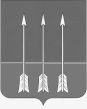 Администрация закрытого  административно-территориальногообразования  Озерный  Тверской  областиП О С Т А Н О В Л Е Н И Е18.06.2024                                                                                                          №84О внесении изменений в муниципальную программу «Профилактика правонарушений и обеспечение общественной безопасности в ЗАТО Озерный Тверской области» на 2024- 2026 годыВ соответствии с Федеральным законом от 23.06.2016 №182-ФЗ «Об основах системы профилактики правонарушений в Российской Федерации», Порядком принятия решений о разработке муниципальных программ, формирования, реализации и проведения оценки эффективности реализации муниципальных программ ЗАТО Озерный Тверской области, утверждённым постановлением администрации ЗАТО Озерный от 28.08.2013 года №371, руководствуясь статьей 36 Устава ЗАТО Озерный, администрация ЗАТО Озерный постановляет:          Внести следующие изменения в муниципальную программу «Профилактика правонарушений и обеспечение общественной безопасности в  ЗАТО Озерный Тверской области» на 2024-2026 годы, утвержденную постановлением администрации ЗАТО Озерный от 09.11.2023 года №124:          1. Строку «Объемы и источники финансирования муниципальной программы в разрезе подпрограмм» паспорта Муниципальной программы «Профилактика правонарушений и обеспечение общественной безопасности в ЗАТО Озерный Тверской области» на 2024-2026 годы изложить в новой редакции:	2. В главе 2 раздела 3.3 подраздел «Решение задачи 2 «Совершенствование системы организации дорожного движения»  осуществляется посредством выполнения следующих мероприятий подпрограммы 3 - «Повышение безопасности дорожного движения в ЗАТО Озерный Тверской области»:	а) мероприятие «Оборудование пешеходных переходов в соответствии с требованиями национального стандарта Российской Федерации, закупка, установка и ремонт элементов регулирования дорожного движения»;	б) мероприятие «Разработка комплексной схемы организации дорожного движения на территории ЗАТО Озерный».	в) мероприятие «Проведение мероприятий в целях обеспечения безопасности дорожного движения на автомобильных дорогах общего пользования ЗАТО Озерный»;                 Выполнение мероприятия а) осуществляется путём приобретения элементов регулирования дорожного движения, заключения договоров на ремонт и установку элементов регулирования дорожного движения на территории ЗАТО Озерный, ремонт, нанесение разметки пешеходных переходов.	Выполнение мероприятия б) осуществляется путём проведения процедур по выбору организации для осуществления работ по разработке комплексной схемы организации дорожного движения на территории ЗАТО Озерный.	Выполнение мероприятия в) осуществляется при софинансировании из бюджета Тверской области.»  изложить в новой редакции: «Решение задачи 2 «Совершенствование системы организации дорожного движения»  осуществляется посредством выполнения следующих мероприятий подпрограммы 3 - «Повышение безопасности дорожного движения в ЗАТО Озерный Тверской области»:	а) мероприятие «Обеспечение безопасного дорожного движения на автомобильных дорогах общего пользования местного значения, оборудование пешеходных переходов в соответствии с требованиями национальных стандартов Российской Федерации;	б) мероприятие «Проведение мероприятий в целях обеспечения безопасности дорожного движения на автомобильных дорогах общего пользования ЗАТО Озерный».	в) мероприятие «Субсидия на проведение мероприятий в целях обеспечения безопасности дорожного движения на автомобильных дорогах общего пользования местного значения»;	г) мероприятие «Устройство пешеходного перехода у территории МБДОУ детский сад №2 ЗАТО Озерный».                 Выполнение мероприятия а) осуществляется путём приобретения элементов регулирования дорожного движения, заключения договоров на ремонт и установку элементов регулирования дорожного движения на территории ЗАТО Озерный, ремонт, нанесение разметки пешеходных переходов.	Выполнение мероприятия б) осуществляется путём проведения работ по замене, устройству и установке элементов регулирования дорожного движения.	Выполнение мероприятия в) осуществляется в форме разработки комплекса мероприятий, осуществляемых на условиях софинансирования из бюджета Тверской области.	Выполнение мероприятия г) осуществляется путем проведения работ по строительству и оборудованию пешеходного перехода.».  	3. В главе 3 раздела 3.3 фразу: «Общий объем бюджетных ассигнований, выделенных на реализацию подпрограммы 3 - «Повышение безопасности дорожного движения в ЗАТО Озерный Тверской области», в 2024 году составляет 812,3 тыс. рублей» заменить на: «Общий объем бюджетных ассигнований, выделенных на реализацию подпрограммы 3 - «Повышение безопасности дорожного движения в ЗАТО Озерный Тверской области», в 2024 году составляет 1062,3 тыс. рублей4. Таблицу 3 Муниципальной программы «Профилактика правонарушений и обеспечение общественной безопасности в ЗАТО Озерный Тверской области» на 2024-2026 годы изложить в новой редакции:Таблица 3     5. Приложение №1 к Муниципальной программе «Профилактика правонарушений и обеспечение общественной безопасности в ЗАТО Озерный Тверской области» на 2024-2026 годы изложить в новой редакции (Приложение №1).     6. Контроль за исполнением настоящего постановления возложить на первого заместителя главы администрации ЗАТО Озерный А.Н. Комарова.     7. Постановление опубликовать в газете «Дни Озерного» и разместить на официальном сайте ЗАТО Озерный в сети Интернет (www.ozerny.ru).Глава ЗАТО Озерный                                                                       Н.А. ЯковлеваОбъемы и источники финансирования муниципальной программы в разрезе подпрограммИсточником финансирования муниципальной программы является бюджет ЗАТО Озерный. Источником финансирования отдельных мероприятий может выступать бюджет Тверской области на условиях софинансирования. Объём финансирования Программы составляет:на 2024 год – 1642,6 тыс. руб.;на 2025 год –  1554,6 тыс. руб.;на 2026 год – 1584,8 тыс. руб.в том числе по подпрограммам:- «Профилактика правонарушений в ЗАТО Озерный Тверской области»:на 2024 год – 170,0 тыс. руб.;на 2025 год – 175,0 тыс. руб.; на 2026 год – 175,0 тыс. руб. - «Комплексные меры противодействия злоупотреблению наркотическими средствами, психотропными веществами и их незаконному обороту в ЗАТО Озёрный Тверской области»: на 2024 год – 40,0 тыс. руб.;на 2025 год – 40,0 тыс. руб.; на 2026 год – 40,0 тыс. руб.  «Повышение безопасности дорожного движения в ЗАТО Озёрный Тверской области»:на 2024 год – 1062,3  тыс. руб.;на 2025 год – 991,3  тыс. руб.;на 2026 год – 1021,5  тыс. руб. - «Профилактика правонарушений среди несовершеннолетних в ЗАТО Озерный Тверской области»:на 2024 год – 345,3 тыс. руб.;на 2025 год – 323,3 тыс. руб.;на 2026 год – 323,3 тыс. руб.  - «Противодействие терроризму и экстремизму в ЗАТО Озерный Тверской области»:на 2024 год – 25,0 тыс. руб.;на 2025 год – 25,0 тыс. руб.; на 2026 год – 25,0 тыс. руб.Годы реализации муниципальной программыОбъем бюджетных ассигнований, выделенный на реализацию подпрограммы 3  «Повышение безопасности дорожного движения в ЗАТО Озёрный Тверской области»Объем бюджетных ассигнований, выделенный на реализацию подпрограммы 3  «Повышение безопасности дорожного движения в ЗАТО Озёрный Тверской области»Объем бюджетных ассигнований, выделенный на реализацию подпрограммы 3  «Повышение безопасности дорожного движения в ЗАТО Озёрный Тверской области»Итого,тыс. рублейГоды реализации муниципальной программыЗадача 1 «Предупреждение детского дорожно-транспортного травматизма»Задача 2 «Совершенствование системы организации дорожного движения»Задача 3 «Формирование законопослушного поведения участников дорожного движения»Итого,тыс. рублей202428,01024,310,01062,3202528,0953,310,0991,3202628,0983,510,01021,5Всего, тыс. руб.84,02961,130,03075,1Приложение                                                                                                                                                к Постановлению администрации ЗАТО Озерный Тверской области от 18.06.2024 г. № 84Приложение                                                                                                                                                к Постановлению администрации ЗАТО Озерный Тверской области от 18.06.2024 г. № 84Приложение                                                                                                                                                к Постановлению администрации ЗАТО Озерный Тверской области от 18.06.2024 г. № 84Приложение                                                                                                                                                к Постановлению администрации ЗАТО Озерный Тверской области от 18.06.2024 г. № 84Приложение                                                                                                                                                к Постановлению администрации ЗАТО Озерный Тверской области от 18.06.2024 г. № 84Приложение                                                                                                                                                к Постановлению администрации ЗАТО Озерный Тверской области от 18.06.2024 г. № 84Приложение                                                                                                                                                к муниципальной программе "Профилактика правонарушений и обеспечение общественной безопасности в ЗАТО Озерный Тверской области" на 2024-2026 годыПриложение                                                                                                                                                к муниципальной программе "Профилактика правонарушений и обеспечение общественной безопасности в ЗАТО Озерный Тверской области" на 2024-2026 годыПриложение                                                                                                                                                к муниципальной программе "Профилактика правонарушений и обеспечение общественной безопасности в ЗАТО Озерный Тверской области" на 2024-2026 годыПриложение                                                                                                                                                к муниципальной программе "Профилактика правонарушений и обеспечение общественной безопасности в ЗАТО Озерный Тверской области" на 2024-2026 годыПриложение                                                                                                                                                к муниципальной программе "Профилактика правонарушений и обеспечение общественной безопасности в ЗАТО Озерный Тверской области" на 2024-2026 годыПриложение                                                                                                                                                к муниципальной программе "Профилактика правонарушений и обеспечение общественной безопасности в ЗАТО Озерный Тверской области" на 2024-2026 годыХарактеристика муниципальной программы ЗАТО Озерный Тверской областиХарактеристика муниципальной программы ЗАТО Озерный Тверской областиХарактеристика муниципальной программы ЗАТО Озерный Тверской областиХарактеристика муниципальной программы ЗАТО Озерный Тверской областиХарактеристика муниципальной программы ЗАТО Озерный Тверской областиХарактеристика муниципальной программы ЗАТО Озерный Тверской областиХарактеристика муниципальной программы ЗАТО Озерный Тверской областиХарактеристика муниципальной программы ЗАТО Озерный Тверской областиХарактеристика муниципальной программы ЗАТО Озерный Тверской областиХарактеристика муниципальной программы ЗАТО Озерный Тверской областиХарактеристика муниципальной программы ЗАТО Озерный Тверской областиХарактеристика муниципальной программы ЗАТО Озерный Тверской областиХарактеристика муниципальной программы ЗАТО Озерный Тверской областиХарактеристика муниципальной программы ЗАТО Озерный Тверской областиХарактеристика муниципальной программы ЗАТО Озерный Тверской областиХарактеристика муниципальной программы ЗАТО Озерный Тверской областиХарактеристика муниципальной программы ЗАТО Озерный Тверской областиХарактеристика муниципальной программы ЗАТО Озерный Тверской областиХарактеристика муниципальной программы ЗАТО Озерный Тверской областиХарактеристика муниципальной программы ЗАТО Озерный Тверской областиХарактеристика муниципальной программы ЗАТО Озерный Тверской областиХарактеристика муниципальной программы ЗАТО Озерный Тверской областиХарактеристика муниципальной программы ЗАТО Озерный Тверской областиХарактеристика муниципальной программы ЗАТО Озерный Тверской областиХарактеристика муниципальной программы ЗАТО Озерный Тверской областиХарактеристика муниципальной программы ЗАТО Озерный Тверской областиХарактеристика муниципальной программы ЗАТО Озерный Тверской областиХарактеристика муниципальной программы ЗАТО Озерный Тверской областиХарактеристика муниципальной программы ЗАТО Озерный Тверской областиХарактеристика муниципальной программы ЗАТО Озерный Тверской областиХарактеристика муниципальной программы ЗАТО Озерный Тверской области"Профилактика правонарушений и обеспечение общественной безопасности в ЗАТО Озерный Тверской области" на 2024-2026 годы"Профилактика правонарушений и обеспечение общественной безопасности в ЗАТО Озерный Тверской области" на 2024-2026 годы"Профилактика правонарушений и обеспечение общественной безопасности в ЗАТО Озерный Тверской области" на 2024-2026 годы"Профилактика правонарушений и обеспечение общественной безопасности в ЗАТО Озерный Тверской области" на 2024-2026 годы"Профилактика правонарушений и обеспечение общественной безопасности в ЗАТО Озерный Тверской области" на 2024-2026 годы"Профилактика правонарушений и обеспечение общественной безопасности в ЗАТО Озерный Тверской области" на 2024-2026 годы"Профилактика правонарушений и обеспечение общественной безопасности в ЗАТО Озерный Тверской области" на 2024-2026 годы"Профилактика правонарушений и обеспечение общественной безопасности в ЗАТО Озерный Тверской области" на 2024-2026 годы"Профилактика правонарушений и обеспечение общественной безопасности в ЗАТО Озерный Тверской области" на 2024-2026 годы"Профилактика правонарушений и обеспечение общественной безопасности в ЗАТО Озерный Тверской области" на 2024-2026 годы"Профилактика правонарушений и обеспечение общественной безопасности в ЗАТО Озерный Тверской области" на 2024-2026 годы"Профилактика правонарушений и обеспечение общественной безопасности в ЗАТО Озерный Тверской области" на 2024-2026 годы"Профилактика правонарушений и обеспечение общественной безопасности в ЗАТО Озерный Тверской области" на 2024-2026 годы"Профилактика правонарушений и обеспечение общественной безопасности в ЗАТО Озерный Тверской области" на 2024-2026 годы"Профилактика правонарушений и обеспечение общественной безопасности в ЗАТО Озерный Тверской области" на 2024-2026 годы"Профилактика правонарушений и обеспечение общественной безопасности в ЗАТО Озерный Тверской области" на 2024-2026 годы"Профилактика правонарушений и обеспечение общественной безопасности в ЗАТО Озерный Тверской области" на 2024-2026 годы"Профилактика правонарушений и обеспечение общественной безопасности в ЗАТО Озерный Тверской области" на 2024-2026 годы"Профилактика правонарушений и обеспечение общественной безопасности в ЗАТО Озерный Тверской области" на 2024-2026 годы"Профилактика правонарушений и обеспечение общественной безопасности в ЗАТО Озерный Тверской области" на 2024-2026 годы"Профилактика правонарушений и обеспечение общественной безопасности в ЗАТО Озерный Тверской области" на 2024-2026 годы"Профилактика правонарушений и обеспечение общественной безопасности в ЗАТО Озерный Тверской области" на 2024-2026 годы"Профилактика правонарушений и обеспечение общественной безопасности в ЗАТО Озерный Тверской области" на 2024-2026 годы"Профилактика правонарушений и обеспечение общественной безопасности в ЗАТО Озерный Тверской области" на 2024-2026 годы"Профилактика правонарушений и обеспечение общественной безопасности в ЗАТО Озерный Тверской области" на 2024-2026 годы"Профилактика правонарушений и обеспечение общественной безопасности в ЗАТО Озерный Тверской области" на 2024-2026 годы"Профилактика правонарушений и обеспечение общественной безопасности в ЗАТО Озерный Тверской области" на 2024-2026 годы"Профилактика правонарушений и обеспечение общественной безопасности в ЗАТО Озерный Тверской области" на 2024-2026 годы"Профилактика правонарушений и обеспечение общественной безопасности в ЗАТО Озерный Тверской области" на 2024-2026 годы"Профилактика правонарушений и обеспечение общественной безопасности в ЗАТО Озерный Тверской области" на 2024-2026 годы"Профилактика правонарушений и обеспечение общественной безопасности в ЗАТО Озерный Тверской области" на 2024-2026 годыАдминистратор муниципальной программы ЗАТО Озерный Тверской области - Администрация ЗАТО ОзерныйАдминистратор муниципальной программы ЗАТО Озерный Тверской области - Администрация ЗАТО ОзерныйАдминистратор муниципальной программы ЗАТО Озерный Тверской области - Администрация ЗАТО ОзерныйАдминистратор муниципальной программы ЗАТО Озерный Тверской области - Администрация ЗАТО ОзерныйАдминистратор муниципальной программы ЗАТО Озерный Тверской области - Администрация ЗАТО ОзерныйАдминистратор муниципальной программы ЗАТО Озерный Тверской области - Администрация ЗАТО ОзерныйАдминистратор муниципальной программы ЗАТО Озерный Тверской области - Администрация ЗАТО ОзерныйАдминистратор муниципальной программы ЗАТО Озерный Тверской области - Администрация ЗАТО ОзерныйАдминистратор муниципальной программы ЗАТО Озерный Тверской области - Администрация ЗАТО ОзерныйАдминистратор муниципальной программы ЗАТО Озерный Тверской области - Администрация ЗАТО ОзерныйАдминистратор муниципальной программы ЗАТО Озерный Тверской области - Администрация ЗАТО ОзерныйАдминистратор муниципальной программы ЗАТО Озерный Тверской области - Администрация ЗАТО ОзерныйАдминистратор муниципальной программы ЗАТО Озерный Тверской области - Администрация ЗАТО ОзерныйАдминистратор муниципальной программы ЗАТО Озерный Тверской области - Администрация ЗАТО ОзерныйАдминистратор муниципальной программы ЗАТО Озерный Тверской области - Администрация ЗАТО ОзерныйАдминистратор муниципальной программы ЗАТО Озерный Тверской области - Администрация ЗАТО ОзерныйАдминистратор муниципальной программы ЗАТО Озерный Тверской области - Администрация ЗАТО ОзерныйАдминистратор муниципальной программы ЗАТО Озерный Тверской области - Администрация ЗАТО ОзерныйАдминистратор муниципальной программы ЗАТО Озерный Тверской области - Администрация ЗАТО ОзерныйАдминистратор муниципальной программы ЗАТО Озерный Тверской области - Администрация ЗАТО ОзерныйАдминистратор муниципальной программы ЗАТО Озерный Тверской области - Администрация ЗАТО ОзерныйАдминистратор муниципальной программы ЗАТО Озерный Тверской области - Администрация ЗАТО ОзерныйАдминистратор муниципальной программы ЗАТО Озерный Тверской области - Администрация ЗАТО ОзерныйАдминистратор муниципальной программы ЗАТО Озерный Тверской области - Администрация ЗАТО ОзерныйАдминистратор муниципальной программы ЗАТО Озерный Тверской области - Администрация ЗАТО ОзерныйАдминистратор муниципальной программы ЗАТО Озерный Тверской области - Администрация ЗАТО ОзерныйАдминистратор муниципальной программы ЗАТО Озерный Тверской области - Администрация ЗАТО ОзерныйАдминистратор муниципальной программы ЗАТО Озерный Тверской области - Администрация ЗАТО ОзерныйАдминистратор муниципальной программы ЗАТО Озерный Тверской области - Администрация ЗАТО ОзерныйАдминистратор муниципальной программы ЗАТО Озерный Тверской области - Администрация ЗАТО ОзерныйАдминистратор муниципальной программы ЗАТО Озерный Тверской области - Администрация ЗАТО ОзерныйПринятые обозначения и сокращения:Принятые обозначения и сокращения:Принятые обозначения и сокращения:Принятые обозначения и сокращения:Принятые обозначения и сокращения:Принятые обозначения и сокращения:Принятые обозначения и сокращения:Принятые обозначения и сокращения:Принятые обозначения и сокращения:Принятые обозначения и сокращения:Принятые обозначения и сокращения:Принятые обозначения и сокращения:1. Программа - муниципальная программа ЗАТО Озерный Тверской области "Профилактика правонарушений и обеспечение общественной безопасности в ЗАТО Озерный Тверской области" на 2024-2026 годы.1. Программа - муниципальная программа ЗАТО Озерный Тверской области "Профилактика правонарушений и обеспечение общественной безопасности в ЗАТО Озерный Тверской области" на 2024-2026 годы.1. Программа - муниципальная программа ЗАТО Озерный Тверской области "Профилактика правонарушений и обеспечение общественной безопасности в ЗАТО Озерный Тверской области" на 2024-2026 годы.1. Программа - муниципальная программа ЗАТО Озерный Тверской области "Профилактика правонарушений и обеспечение общественной безопасности в ЗАТО Озерный Тверской области" на 2024-2026 годы.1. Программа - муниципальная программа ЗАТО Озерный Тверской области "Профилактика правонарушений и обеспечение общественной безопасности в ЗАТО Озерный Тверской области" на 2024-2026 годы.1. Программа - муниципальная программа ЗАТО Озерный Тверской области "Профилактика правонарушений и обеспечение общественной безопасности в ЗАТО Озерный Тверской области" на 2024-2026 годы.1. Программа - муниципальная программа ЗАТО Озерный Тверской области "Профилактика правонарушений и обеспечение общественной безопасности в ЗАТО Озерный Тверской области" на 2024-2026 годы.1. Программа - муниципальная программа ЗАТО Озерный Тверской области "Профилактика правонарушений и обеспечение общественной безопасности в ЗАТО Озерный Тверской области" на 2024-2026 годы.1. Программа - муниципальная программа ЗАТО Озерный Тверской области "Профилактика правонарушений и обеспечение общественной безопасности в ЗАТО Озерный Тверской области" на 2024-2026 годы.1. Программа - муниципальная программа ЗАТО Озерный Тверской области "Профилактика правонарушений и обеспечение общественной безопасности в ЗАТО Озерный Тверской области" на 2024-2026 годы.1. Программа - муниципальная программа ЗАТО Озерный Тверской области "Профилактика правонарушений и обеспечение общественной безопасности в ЗАТО Озерный Тверской области" на 2024-2026 годы.1. Программа - муниципальная программа ЗАТО Озерный Тверской области "Профилактика правонарушений и обеспечение общественной безопасности в ЗАТО Озерный Тверской области" на 2024-2026 годы.1. Программа - муниципальная программа ЗАТО Озерный Тверской области "Профилактика правонарушений и обеспечение общественной безопасности в ЗАТО Озерный Тверской области" на 2024-2026 годы.1. Программа - муниципальная программа ЗАТО Озерный Тверской области "Профилактика правонарушений и обеспечение общественной безопасности в ЗАТО Озерный Тверской области" на 2024-2026 годы.1. Программа - муниципальная программа ЗАТО Озерный Тверской области "Профилактика правонарушений и обеспечение общественной безопасности в ЗАТО Озерный Тверской области" на 2024-2026 годы.1. Программа - муниципальная программа ЗАТО Озерный Тверской области "Профилактика правонарушений и обеспечение общественной безопасности в ЗАТО Озерный Тверской области" на 2024-2026 годы.1. Программа - муниципальная программа ЗАТО Озерный Тверской области "Профилактика правонарушений и обеспечение общественной безопасности в ЗАТО Озерный Тверской области" на 2024-2026 годы.1. Программа - муниципальная программа ЗАТО Озерный Тверской области "Профилактика правонарушений и обеспечение общественной безопасности в ЗАТО Озерный Тверской области" на 2024-2026 годы.1. Программа - муниципальная программа ЗАТО Озерный Тверской области "Профилактика правонарушений и обеспечение общественной безопасности в ЗАТО Озерный Тверской области" на 2024-2026 годы.1. Программа - муниципальная программа ЗАТО Озерный Тверской области "Профилактика правонарушений и обеспечение общественной безопасности в ЗАТО Озерный Тверской области" на 2024-2026 годы.1. Программа - муниципальная программа ЗАТО Озерный Тверской области "Профилактика правонарушений и обеспечение общественной безопасности в ЗАТО Озерный Тверской области" на 2024-2026 годы.1. Программа - муниципальная программа ЗАТО Озерный Тверской области "Профилактика правонарушений и обеспечение общественной безопасности в ЗАТО Озерный Тверской области" на 2024-2026 годы.1. Программа - муниципальная программа ЗАТО Озерный Тверской области "Профилактика правонарушений и обеспечение общественной безопасности в ЗАТО Озерный Тверской области" на 2024-2026 годы.1. Программа - муниципальная программа ЗАТО Озерный Тверской области "Профилактика правонарушений и обеспечение общественной безопасности в ЗАТО Озерный Тверской области" на 2024-2026 годы.1. Программа - муниципальная программа ЗАТО Озерный Тверской области "Профилактика правонарушений и обеспечение общественной безопасности в ЗАТО Озерный Тверской области" на 2024-2026 годы.1. Программа - муниципальная программа ЗАТО Озерный Тверской области "Профилактика правонарушений и обеспечение общественной безопасности в ЗАТО Озерный Тверской области" на 2024-2026 годы.1. Программа - муниципальная программа ЗАТО Озерный Тверской области "Профилактика правонарушений и обеспечение общественной безопасности в ЗАТО Озерный Тверской области" на 2024-2026 годы.1. Программа - муниципальная программа ЗАТО Озерный Тверской области "Профилактика правонарушений и обеспечение общественной безопасности в ЗАТО Озерный Тверской области" на 2024-2026 годы.1. Программа - муниципальная программа ЗАТО Озерный Тверской области "Профилактика правонарушений и обеспечение общественной безопасности в ЗАТО Озерный Тверской области" на 2024-2026 годы.1. Программа - муниципальная программа ЗАТО Озерный Тверской области "Профилактика правонарушений и обеспечение общественной безопасности в ЗАТО Озерный Тверской области" на 2024-2026 годы.1. Программа - муниципальная программа ЗАТО Озерный Тверской области "Профилактика правонарушений и обеспечение общественной безопасности в ЗАТО Озерный Тверской области" на 2024-2026 годы.2. Подпрограмма - подпрограмма муниципальной программы ЗАТО Озерный Тверской области "Профилактика правонарушений и обеспечение общественной безопасности в ЗАТО Озерный Тверской области" на 2024-2026 годы.2. Подпрограмма - подпрограмма муниципальной программы ЗАТО Озерный Тверской области "Профилактика правонарушений и обеспечение общественной безопасности в ЗАТО Озерный Тверской области" на 2024-2026 годы.2. Подпрограмма - подпрограмма муниципальной программы ЗАТО Озерный Тверской области "Профилактика правонарушений и обеспечение общественной безопасности в ЗАТО Озерный Тверской области" на 2024-2026 годы.2. Подпрограмма - подпрограмма муниципальной программы ЗАТО Озерный Тверской области "Профилактика правонарушений и обеспечение общественной безопасности в ЗАТО Озерный Тверской области" на 2024-2026 годы.2. Подпрограмма - подпрограмма муниципальной программы ЗАТО Озерный Тверской области "Профилактика правонарушений и обеспечение общественной безопасности в ЗАТО Озерный Тверской области" на 2024-2026 годы.2. Подпрограмма - подпрограмма муниципальной программы ЗАТО Озерный Тверской области "Профилактика правонарушений и обеспечение общественной безопасности в ЗАТО Озерный Тверской области" на 2024-2026 годы.2. Подпрограмма - подпрограмма муниципальной программы ЗАТО Озерный Тверской области "Профилактика правонарушений и обеспечение общественной безопасности в ЗАТО Озерный Тверской области" на 2024-2026 годы.2. Подпрограмма - подпрограмма муниципальной программы ЗАТО Озерный Тверской области "Профилактика правонарушений и обеспечение общественной безопасности в ЗАТО Озерный Тверской области" на 2024-2026 годы.2. Подпрограмма - подпрограмма муниципальной программы ЗАТО Озерный Тверской области "Профилактика правонарушений и обеспечение общественной безопасности в ЗАТО Озерный Тверской области" на 2024-2026 годы.2. Подпрограмма - подпрограмма муниципальной программы ЗАТО Озерный Тверской области "Профилактика правонарушений и обеспечение общественной безопасности в ЗАТО Озерный Тверской области" на 2024-2026 годы.2. Подпрограмма - подпрограмма муниципальной программы ЗАТО Озерный Тверской области "Профилактика правонарушений и обеспечение общественной безопасности в ЗАТО Озерный Тверской области" на 2024-2026 годы.2. Подпрограмма - подпрограмма муниципальной программы ЗАТО Озерный Тверской области "Профилактика правонарушений и обеспечение общественной безопасности в ЗАТО Озерный Тверской области" на 2024-2026 годы.2. Подпрограмма - подпрограмма муниципальной программы ЗАТО Озерный Тверской области "Профилактика правонарушений и обеспечение общественной безопасности в ЗАТО Озерный Тверской области" на 2024-2026 годы.2. Подпрограмма - подпрограмма муниципальной программы ЗАТО Озерный Тверской области "Профилактика правонарушений и обеспечение общественной безопасности в ЗАТО Озерный Тверской области" на 2024-2026 годы.2. Подпрограмма - подпрограмма муниципальной программы ЗАТО Озерный Тверской области "Профилактика правонарушений и обеспечение общественной безопасности в ЗАТО Озерный Тверской области" на 2024-2026 годы.2. Подпрограмма - подпрограмма муниципальной программы ЗАТО Озерный Тверской области "Профилактика правонарушений и обеспечение общественной безопасности в ЗАТО Озерный Тверской области" на 2024-2026 годы.2. Подпрограмма - подпрограмма муниципальной программы ЗАТО Озерный Тверской области "Профилактика правонарушений и обеспечение общественной безопасности в ЗАТО Озерный Тверской области" на 2024-2026 годы.2. Подпрограмма - подпрограмма муниципальной программы ЗАТО Озерный Тверской области "Профилактика правонарушений и обеспечение общественной безопасности в ЗАТО Озерный Тверской области" на 2024-2026 годы.2. Подпрограмма - подпрограмма муниципальной программы ЗАТО Озерный Тверской области "Профилактика правонарушений и обеспечение общественной безопасности в ЗАТО Озерный Тверской области" на 2024-2026 годы.2. Подпрограмма - подпрограмма муниципальной программы ЗАТО Озерный Тверской области "Профилактика правонарушений и обеспечение общественной безопасности в ЗАТО Озерный Тверской области" на 2024-2026 годы.2. Подпрограмма - подпрограмма муниципальной программы ЗАТО Озерный Тверской области "Профилактика правонарушений и обеспечение общественной безопасности в ЗАТО Озерный Тверской области" на 2024-2026 годы.2. Подпрограмма - подпрограмма муниципальной программы ЗАТО Озерный Тверской области "Профилактика правонарушений и обеспечение общественной безопасности в ЗАТО Озерный Тверской области" на 2024-2026 годы.2. Подпрограмма - подпрограмма муниципальной программы ЗАТО Озерный Тверской области "Профилактика правонарушений и обеспечение общественной безопасности в ЗАТО Озерный Тверской области" на 2024-2026 годы.2. Подпрограмма - подпрограмма муниципальной программы ЗАТО Озерный Тверской области "Профилактика правонарушений и обеспечение общественной безопасности в ЗАТО Озерный Тверской области" на 2024-2026 годы.2. Подпрограмма - подпрограмма муниципальной программы ЗАТО Озерный Тверской области "Профилактика правонарушений и обеспечение общественной безопасности в ЗАТО Озерный Тверской области" на 2024-2026 годы.2. Подпрограмма - подпрограмма муниципальной программы ЗАТО Озерный Тверской области "Профилактика правонарушений и обеспечение общественной безопасности в ЗАТО Озерный Тверской области" на 2024-2026 годы.2. Подпрограмма - подпрограмма муниципальной программы ЗАТО Озерный Тверской области "Профилактика правонарушений и обеспечение общественной безопасности в ЗАТО Озерный Тверской области" на 2024-2026 годы.2. Подпрограмма - подпрограмма муниципальной программы ЗАТО Озерный Тверской области "Профилактика правонарушений и обеспечение общественной безопасности в ЗАТО Озерный Тверской области" на 2024-2026 годы.2. Подпрограмма - подпрограмма муниципальной программы ЗАТО Озерный Тверской области "Профилактика правонарушений и обеспечение общественной безопасности в ЗАТО Озерный Тверской области" на 2024-2026 годы.2. Подпрограмма - подпрограмма муниципальной программы ЗАТО Озерный Тверской области "Профилактика правонарушений и обеспечение общественной безопасности в ЗАТО Озерный Тверской области" на 2024-2026 годы.2. Подпрограмма - подпрограмма муниципальной программы ЗАТО Озерный Тверской области "Профилактика правонарушений и обеспечение общественной безопасности в ЗАТО Озерный Тверской области" на 2024-2026 годы.3. Задача - задача подпрограммы.3. Задача - задача подпрограммы.3. Задача - задача подпрограммы.3. Задача - задача подпрограммы.3. Задача - задача подпрограммы.3. Задача - задача подпрограммы.3. Задача - задача подпрограммы.3. Задача - задача подпрограммы.3. Задача - задача подпрограммы.3. Задача - задача подпрограммы.3. Задача - задача подпрограммы.3. Задача - задача подпрограммы.3. Задача - задача подпрограммы.3. Задача - задача подпрограммы.3. Задача - задача подпрограммы.3. Задача - задача подпрограммы.3. Задача - задача подпрограммы.3. Задача - задача подпрограммы.3. Задача - задача подпрограммы.3. Задача - задача подпрограммы.3. Задача - задача подпрограммы.3. Задача - задача подпрограммы.3. Задача - задача подпрограммы.3. Задача - задача подпрограммы.3. Задача - задача подпрограммы.3. Задача - задача подпрограммы.3. Задача - задача подпрограммы.3. Задача - задача подпрограммы.3. Задача - задача подпрограммы.3. Задача - задача подпрограммы.3. Задача - задача подпрограммы.4. Мероприятие - мероприятие подпрограммы.4. Мероприятие - мероприятие подпрограммы.4. Мероприятие - мероприятие подпрограммы.4. Мероприятие - мероприятие подпрограммы.4. Мероприятие - мероприятие подпрограммы.4. Мероприятие - мероприятие подпрограммы.4. Мероприятие - мероприятие подпрограммы.4. Мероприятие - мероприятие подпрограммы.4. Мероприятие - мероприятие подпрограммы.4. Мероприятие - мероприятие подпрограммы.4. Мероприятие - мероприятие подпрограммы.4. Мероприятие - мероприятие подпрограммы.4. Мероприятие - мероприятие подпрограммы.4. Мероприятие - мероприятие подпрограммы.4. Мероприятие - мероприятие подпрограммы.4. Мероприятие - мероприятие подпрограммы.4. Мероприятие - мероприятие подпрограммы.4. Мероприятие - мероприятие подпрограммы.4. Мероприятие - мероприятие подпрограммы.4. Мероприятие - мероприятие подпрограммы.4. Мероприятие - мероприятие подпрограммы.4. Мероприятие - мероприятие подпрограммы.4. Мероприятие - мероприятие подпрограммы.4. Мероприятие - мероприятие подпрограммы.4. Мероприятие - мероприятие подпрограммы.4. Мероприятие - мероприятие подпрограммы.4. Мероприятие - мероприятие подпрограммы.4. Мероприятие - мероприятие подпрограммы.4. Мероприятие - мероприятие подпрограммы.4. Мероприятие - мероприятие подпрограммы.4. Мероприятие - мероприятие подпрограммы.5. Показатель - показатель цели программы (показатель задачи подпрограммы, показатель мероприятия, показатель административного мероприятия).5. Показатель - показатель цели программы (показатель задачи подпрограммы, показатель мероприятия, показатель административного мероприятия).5. Показатель - показатель цели программы (показатель задачи подпрограммы, показатель мероприятия, показатель административного мероприятия).5. Показатель - показатель цели программы (показатель задачи подпрограммы, показатель мероприятия, показатель административного мероприятия).5. Показатель - показатель цели программы (показатель задачи подпрограммы, показатель мероприятия, показатель административного мероприятия).5. Показатель - показатель цели программы (показатель задачи подпрограммы, показатель мероприятия, показатель административного мероприятия).5. Показатель - показатель цели программы (показатель задачи подпрограммы, показатель мероприятия, показатель административного мероприятия).5. Показатель - показатель цели программы (показатель задачи подпрограммы, показатель мероприятия, показатель административного мероприятия).5. Показатель - показатель цели программы (показатель задачи подпрограммы, показатель мероприятия, показатель административного мероприятия).5. Показатель - показатель цели программы (показатель задачи подпрограммы, показатель мероприятия, показатель административного мероприятия).5. Показатель - показатель цели программы (показатель задачи подпрограммы, показатель мероприятия, показатель административного мероприятия).5. Показатель - показатель цели программы (показатель задачи подпрограммы, показатель мероприятия, показатель административного мероприятия).5. Показатель - показатель цели программы (показатель задачи подпрограммы, показатель мероприятия, показатель административного мероприятия).5. Показатель - показатель цели программы (показатель задачи подпрограммы, показатель мероприятия, показатель административного мероприятия).5. Показатель - показатель цели программы (показатель задачи подпрограммы, показатель мероприятия, показатель административного мероприятия).5. Показатель - показатель цели программы (показатель задачи подпрограммы, показатель мероприятия, показатель административного мероприятия).5. Показатель - показатель цели программы (показатель задачи подпрограммы, показатель мероприятия, показатель административного мероприятия).5. Показатель - показатель цели программы (показатель задачи подпрограммы, показатель мероприятия, показатель административного мероприятия).5. Показатель - показатель цели программы (показатель задачи подпрограммы, показатель мероприятия, показатель административного мероприятия).5. Показатель - показатель цели программы (показатель задачи подпрограммы, показатель мероприятия, показатель административного мероприятия).5. Показатель - показатель цели программы (показатель задачи подпрограммы, показатель мероприятия, показатель административного мероприятия).5. Показатель - показатель цели программы (показатель задачи подпрограммы, показатель мероприятия, показатель административного мероприятия).5. Показатель - показатель цели программы (показатель задачи подпрограммы, показатель мероприятия, показатель административного мероприятия).5. Показатель - показатель цели программы (показатель задачи подпрограммы, показатель мероприятия, показатель административного мероприятия).5. Показатель - показатель цели программы (показатель задачи подпрограммы, показатель мероприятия, показатель административного мероприятия).5. Показатель - показатель цели программы (показатель задачи подпрограммы, показатель мероприятия, показатель административного мероприятия).5. Показатель - показатель цели программы (показатель задачи подпрограммы, показатель мероприятия, показатель административного мероприятия).5. Показатель - показатель цели программы (показатель задачи подпрограммы, показатель мероприятия, показатель административного мероприятия).5. Показатель - показатель цели программы (показатель задачи подпрограммы, показатель мероприятия, показатель административного мероприятия).5. Показатель - показатель цели программы (показатель задачи подпрограммы, показатель мероприятия, показатель административного мероприятия).5. Показатель - показатель цели программы (показатель задачи подпрограммы, показатель мероприятия, показатель административного мероприятия).Коды бюджетной классификацииКоды бюджетной классификацииКоды бюджетной классификацииКоды бюджетной классификацииКоды бюджетной классификацииКоды бюджетной классификацииКоды бюджетной классификацииКоды бюджетной классификацииКоды бюджетной классификацииКоды бюджетной классификацииКоды бюджетной классификацииКоды бюджетной классификацииКоды бюджетной классификацииКоды бюджетной классификацииКоды бюджетной классификацииКоды бюджетной классификацииКоды бюджетной классификацииЦели программы, подпрограммы, задачи подпрограммы, мероприятия подпрограммы, административные мероприятия и их показателиЕдиница измеренияГоды реализации программыГоды реализации программыГоды реализации программыЦелевое (суммарное) значение показателяЦелевое (суммарное) значение показателякод администратора программыкод администратора программыкод администратора программыразделразделподразделподразделклассификация целевой статьи расхода бюджетаклассификация целевой статьи расхода бюджетаклассификация целевой статьи расхода бюджетаклассификация целевой статьи расхода бюджетаклассификация целевой статьи расхода бюджетаклассификация целевой статьи расхода бюджетаклассификация целевой статьи расхода бюджетаклассификация целевой статьи расхода бюджетаклассификация целевой статьи расхода бюджетаклассификация целевой статьи расхода бюджетаЦели программы, подпрограммы, задачи подпрограммы, мероприятия подпрограммы, административные мероприятия и их показателиЕдиница измерения202420252026значениегод достижения1234567891011121314151617181920212223242526272829303104500000700000000Программа "Профилактика правонарушений и обеспечение общественной безопасности в ЗАТО Озерный Тверской области" на 2024-2026 годы, всего тыс.рублей1642,61554,61584,84782,02026Цель 1 программы Повышение общественной безопасности в ЗАТО ОзерныйххххххПоказатель 1 "Уровень снижения количества преступлений, совершенных в общественных местах"%101010102026Показатель 2 "Недопущение нарушений общественного порядка при проведении массовых мероприятий"да/нетнетнетнетнет 2026Цель 2 программы Снижение уровня преступности на территории ЗАТО Озерный ххххххПоказатель 1 "Уровень снижения общего количества преступлений в ЗАТО Озерный"%101010102026Цель 3 программы Снижение уровня правонарушений среди несовершеннолетних, профилактика безнадзорности и беспризорностиххххххПоказатель 1 "Уровень снижения количества преступлений, совершенных несовершеннолетними"%501015152026Показатель 2 "Недопущение самовольных уходов несовершеннолетних из дома"да/нетнетнетнетнет 2026Цель 4 программы  Недопущение совершения террористических и экстремистских актов в ЗАТО ОзерныйххххххПоказатель 1 "Наличие/отсутствие преступлений террористической или экстремистской направленности"да/нетнетнетнетнет 2026Цель 5 программы  Повышение безопасности дорожного движения в ЗАТО ОзерныйххххххПоказатель 1 "Недопущение гибели людей при ДТП"да/нетнетнетнетнет 2026Показатель 2 "Соответствии ГОСТам состояние дорожной сети ЗАТО Озерный"   да/нетдададада2026Цель 6 программы Снижение уровня мотивации к потреблению и распространению наркотических средствххххххПоказатель 1 "Выявление фактов употребления наркотических средств несовершеннолетними"да/нетнетнетнетнет 2026Показатель 2 "Снижение количества граждан, состоящих на учете, как потребляющие наркотические вещества"%101010102026Задача 1 программы Совершенствование системы профилактики правонарушений в ЗАТО Озерный Тверской областиххххххЗадача 2 программы Формирование системы пропаганды законопослушного поведения участников дорожного движенияхххххх04503140710000000Подпрограмма 1 "Профилактика правонарушений в ЗАТО Озерный Тверской области"тыс.рублей170,0175,0175,0520,02026Задача 1 "Профилактика совершения правонарушений в общественных местах"тыс.рублей170,0175,0175,0520,02026Показатель 1 "Число преступлений, совершенных в общественных местах"единиц151210372026Показатель 2 "Доля преступлений, совершенных в общественных местах, в общем количестве зарегистрированных преступлений"%1510101020260450314071012001БМероприятие 1.001 "Внедрение элементов АПК "Безопасный город"тыс.рублей160,0160,0160,0480,02026Показатель 1 "Количество видеокамер и записывающих устройств, подлежащих техническому обслуживанию"единиц101111322026Показатель 2 "Количество установленных видеокамер"единиц100120260450314071012002БМероприятие 1.002 "Обеспечение деятельности добровольной дружины" тыс.рублей0,05,05,010,02026Показатель 1 "Уровень обеспеченности добровольной дружины материальными средствами"%90901001002026Административное мероприятие 1.003 "Организация проведения отчетов участковых уполномоченных полиции и инспекторов по делам несовершеннолетних подразделения МВД России по ЗАТО Озерный, на ОВиРО Тверской области перед гражданами"да/нетдададада2026Показатель 1 "Количество отчетов"единиц444122026Административное мероприятие 1.004 "Предоставление участковым уполномоченным полиции и инспекторам по делам несовершеннолетних служебных жилых помещений на территории ЗАТО Озерный в течение 6 месяцев с даты утверждения в должности" (при наличии оснований и потребности)"да/нетдададада2026Показатель 1 "Количество предоставленных служебных квартир"единиц11132026Административное мероприятие 1.005 «Проведение разъяснительной работы с гражданами по предотвращению преступлений, совершаемых с использованием средств информационно-коммункационных технологий"да/нетдададада2026Показатель 1 "Количество проведенных мероприятий"единиц242424722026Задача 2 "Профилактика преступлений, совершаемых лицами, ранее совершавшими преступления"да/нетдададада2026Показатель 1 "Число преступлений, совершенных лицами, ранее совершавшими преступления"единиц151510402026Показатель 2 "Доля преступлений, совершенных ранее судимыми гражданами от общего количества преступлений"%252520202026Административное мероприятие 2.001 "Осуществление мер по социальной адаптации лиц, отбывающих наказания, не связанные с лишением свободы"да/нетдададада2026Показатель 1 "Количество лиц указанной категории, которым предоставлены социальные услуги в организациях социального обслуживания населения"человек22262026Административное мероприятие 2.002 "Осуществление мер по ресоциализации лиц, отбывших наказание в виде лишения свободы"да/нетдададада2026Показатель1 "Количество трудоустроенных лиц, освободившихся из МЛС"человек11132026Показатель 2 "Количество лиц, освободившихся из МЛС, которым оказана правовая помощь, а также помощь в решении жилищных проблем"человек11132026Административное мероприятие 2.003 "Издание нормативно-правовых актов администрации ЗАТО Озерный о выделении рабочих мест для отбывания уголовного наказания в виде обязательных и исправительных работ"да/нетдададада2026Показатель 1 "Наличие актуальных  нормативно-правовых актов"да/нетдададада2026Задача 3 "Проведение мероприятий по профилактике потребления алкоголя"да/нетдададада2026Показатель 1 "Количество мероприятий, проведенных в образовательных учреждениях, по профилактике алкоголизма"единиц666182026Показатель 2 "Доля административных правонарушений в области антиалкогольного законодательства в общем количестве выявленных административных правонарушений"%101010102026Административное мероприятие 3.001 "Осуществление мер по пресечению незаконного оборота алкогольной продукции в ЗАТО Озерный"да/нетдададада2026Показатель 1 "Количество проведенных мероприятий"единиц666182026Административное мероприятие 3.002 "Информирование населения ЗАТО Озерный о вреде злоупотребления алкоголем"да/нетдададада2026Показатель 1"Количество информационных материалов в СМИ ЗАТО Озерный"единиц181818542026Показатель 2 "Количество лекций и бесед"единиц444122026Задача 4 "Правовое просвещение и правовое информирование граждан"тыс.рублей10,010,010,030,02026Показатель 1 "Количество  мероприятий по правовому просвящению и информированию граждан"единиц707580802026Показатель 2"Организация проведения аккции День правовых знаний несовершеннолетних"да/нетдададада20260450314071042001БМероприятие 4.001 "Приобретение и распространение информационно-пропагандистской продукции по обеспечению общественной безопасности и профилактике правонарушений"тыс.рублей10,010,010,030,02026Показатель 1 "Количество видов продукции"единиц33392026Административное мероприятие 4.002 "Размещение в СМИ ЗАТО Озерный информации правового характера"да/нетдададада2026Показатель 1 "Количество информаций"единиц444122026Административное мероприятие 4.003 "Оказание бесплатной юридической помощи"да/нетдададада2026Показатель 1 "Количество граждан, которым оказана бесплатная юридическая помощь"единиц20202060202604503140720000000Подпрограмма 2 "Комплексные меры противодействия злоупотреблению наркотическими средствами, психотропными веществами и их незаконному обороту в ЗАТО Озерный Тверской области"тыс.рублей40,040,040,0120,02026Задача 1 "Сокращение спроса на наркотики в ЗАТО Озерный за счет совершенствования системы профилактики"тыс.рублей40,040,040,0120,02026Показатель 1 "Число жителей ЗАТО Озерный, допускающих немедицинское потребление наркотических средств, поставленных на учет в медицинские учреждения"человек11132026Показатель 2 "Число жителей ЗАТО Озерный, допускавших немедицинское потребление наркотических средств, снятых с учета в медицинских учреждениях"человек111320260450314072012001БМероприятие 1.001 "Приобретение специальных препаратов для определения наличия наркотических средств в организме человека"тыс.рублей20,020,020,060,02026Показатель 1 "Объем затраченных финансовых средств"%10010010010020260450314072012002БМероприятие 1.002 "Пропаганда здорового образа жизни"тыс.рублей20,020,020,060,02026Показатель "Количество проведенных мероприятий"единиц666182026Административное мероприятие 1.003 "Проведение семинаров, лекций, бесед, направленных на разъяснение негативных последствий употребления наркотиков"да/нетдададада2026Показатель 1 "Количество проведенных семинаров, лекций, бесед"единиц666182026Задача 2 "Взаимодействие с общественными формированиями по вопросам противодействия незаконному распространению и немедицинского потребления наркотиков в ЗАТО Озерный"да/нетдададада2026Показатель 1 "Количество общественных и религиозных организаций, привлеченных к осуществлению мероприятий по противодействию распространению и немедицинского потребления наркотиков"единиц11132026Административное мероприятие 2.001 "Привлечение общественных и религиозных организаций к работе по профилактике потребления и распространения наркотических и сильнодействующих препаратов"да/нетдададада2026Показатель 1 "Количество привлеченных общественных и религиозных организаций"единиц22262026Административное мероприятие 2.002 "Информирование жителей ЗАТО Озерный о реализации мер по профилактике наркомании"да/нетдададада2026Показатель 1 "Количество предоставленной информаций"единиц44412202604500000730000000Подпрограмма 3 "Повышение безопасности дорожного движения в ЗАТО Озерный Тверской области"тыс.рублей1062,3991,31021,53075,12026Задача 1 "Предупреждение детского дорожно-транспортного травматизма"тыс.рублей28,028,028,084,02026Показатель 1 "Число детей, пострадавших в ДТП"человек11132026Показатель 2 "Количество мероприятий, проведенных в образовательных учреждениях по профилактике ДТП"единиц999272026Административное мероприятие 1.001 "Организация  проведения широкомасштабной акции "Внимание-дети!""да/нетдададада2026Показатель 1 "Количество детей, принявших участие в акции"человек80808024020260450314073012002БМероприятие 1.002 "Проведение конкурса "Безопасное колесо""тыс.рублей8,08,08,024,02026Показатель 1 "Количество детей, принявших участие в конкурсе"человек68102420260450314073012003БМероприятие 1.003 "Приобретение материальных средств и проведение профилактических мероприятий по безопасности дорожного движения"тыс.рублей10,010,010,030,02026Показатель 1 "Количество проведенных мероприятий"единиц444122026Показатель 2 "Объем освоенных средств на приобретение игрового и специального оборудования, подарков, призов"%10010010010020260450314073012004БМероприятие 1.004 "Проведение конкурсов рисунков, плакатов по безопасности дорожного движения"тыс.рублей10,010,010,030,02026Показатель 1 "Количество проведенных конкурсов"единиц444122026Административное мероприятие 1.005 "Проведение семинаров, лекций, бесед в образовательных учреждениях ЗАТО Озерный по безопасности дорожного движения"да/нетдададада2026Показатель 1 "Количество проведенных мероприятий"единиц999272026Задача 2 "Совершенствование системы организации дорожного движения"тыс.рублей1024,3953,3983,52711,12026Показатель 1 "Доля пешеходных переходов, оборудованных в соответствие с национальными  стандартами Российской Федерации"%1001001001002026Показатель 2 "Число предписаний органов дорожного надзора по нарушениям в системе организации дорожного движения"единиц111320260450409073022001БМероприятие 2.001 "Обеспечение безопасного дорожного движения на автомобильных дорогах общего пользования местного значения, оборудование пешеходных переходов в соответствии с требованиями национальных стандартов Российской Федерации"тыс. рублей50,0200,0200,0450,02026Показатель 1 "Число установленных и отремонтированных знаков дорожного движения"единиц82020482026Показатель 2 "Количество пешеходных переходов, на которых проведены работы по поддержанию в нормативном состоянии"единиц313132920260450409073R3S1090Мероприятие 2.002 "Проведение мероприятий в целях обеспечения безопасности дорожного движения на автомобильных дорогах общего пользования ЗАТО Озерный" тыс. рублей72,475,378,4226,12026Показатель 1 "Устройство (замена) дорожной разметки при оборудовании пешеходных переходов  в ЗАТО Озерный Тверской области"кв.м.547,0547,0547,01641,02024Показатель 2 "Установка пешеходных светофорных объектов на пешеходных переходах в ЗАТО Озерный Тверской области"единиц2002,02024Показатель 3 "Установка пешеходных ограждений по ул. Труда в ЗАТО Озерный Тверской области"п.м.720072,02026Показатель 4 "Устройство искусственных неровностей"единиц2002,020240450409073R311090Мероприятие 2.003 "Субсидия на проведение мероприятий в целях обеспечения безопасности дорожного движения на автомобильных дорогах общего пользования местного значения" тыс. руб651,9678,0705,12035,02026Показатель 1 "Устройство (замена) дорожной разметки при оборудовании пешеходных переходов  в ЗАТО Озерный Тверской области"тыс.рублей162,80,00,0162,82024Показатель 2 "Установка пешеходных светофорных объектов на пешеходных переходах в ЗАТО Озерный Тверской области"тыс.рублей100,100100,12024Показатель 3 "Установка пешеходных ограждений по ул. Труда в ЗАТО Озерный Тверской области"тыс.рублей227,9678705,11611,02026Показатель 4 "Устройство искусственных неровностей"тыс.рублей161,100161,1202404504090730210920Мероприятие 2.004 "Устройство пешеходного перехода у территории МБДОУ детский сад №2 ЗАТО Озерный" тыс. руб250,00,00,0250,02024Показатель 1 "Устройство (текущий ремонт) пешеходного перехода у территории МБДОУ детский сад №2 ЗАТО Озерный"тыс.рублей250,00,00,0250,02024Показатель 2 "Количество пешеходных переходов, на которых проведены работы по поддержанию в нормативном состоянии"единиц10012024Задача 3 "Формирование законопослушного поведения участников дорожного движения"тыс.рублей10,010,010,030,02026Показатель 1 "Количество ДТП с пострадавшими"единиц22152026Показатель 2 "Доля ДТП с пострадавшими от общего количества ДТП"%876620260450314073032001БМероприятие 3.001 "Изготовление и распространение печатной продукции, социальной наружной рекламы по безопасности дорожного движения"тыс.рублей10,010,010,030,02026Показатель 1 "Количество форм печатной продукции"единиц444122026Показатель 2 "Количество тематических баннеров"единиц22262026Административное мероприятие 3.002 "Проведение широкомасштабных акций по предупреждению опасного поведения"да/нетдададада2026Показатель 1 "Количество проведенных акций"единиц444122026Административное мероприятие 3.003 "Размещение в СМИ ЗАТО Озерный информационных материалов по предупреждению опасного поведения, формированию законопослушного поведения и негативного отношения участников дорожного движения к правонарушениям в сфере дорожного движения"да/нетдададада2026Показатель 1 "Количество публикаций и сюжетов"единиц656570200202600000000740000000Подпрограмма 4 "Профилактика правонарушений среди несовершеннолетних в ЗАТО Озерный Тверской области"тыс.рублей345,3323,3323,3991,92026Задача 1 "Предупреждение правонарушений и беспризорности несовершеннолетних"тыс.рублей345,3323,3323,3991,92026Показатель 1 "Количество несовершеннолетних, совершивших преступления"человек21142026Показатель 2 "Количество несовершеннолетних, совершивших административные правонарушения"человек876212026Показатель 3 "Количество несовершеннолетних, самовольно ушедших из дома"человек11132026Административное мероприятие 1.001 "Организация и проведение межведомственной комплексной операции "Подросток""да/нетдададада2026Показатель 1 "Количество проведенных мероприятий в рамках операции" единиц1212123620260450314074012002БМероприятие  1.002 "Направление несовершеннолетних, состоящих на учете в КДН и ЗП в загородные летние оздоровительные лагеря"тыс.рублей40,040,040,0120,02026Показатель 1 "Количество несовершеннолетних, направленных в лагерь"единиц22262026Административное мероприятие 1.003 "Проведение мероприятий, направленных на профессиональную ориентацию несовершеннолетних"да/нетдададада2025Показатель 1 "Количество проведенных мероприятий"единиц4441220260470401074012004ГМероприятие 1.004 "Временное трудоустройство несовершеннолетних в возрасте от 14 до 18 лет в свободное от учебы время"тыс.рублей295,3273,3273,3841,92026Показатель 1 "Количество трудоустроенных подростков"человек50505015020260430804074012005БМероприятие 1.005 "Вовлечение несовершеннолетних в занятие творчеством и спортом, формирование здорового образа жизни"тыс.рублей10,010,010,030,02026Показатель 1 "Количество подростков, принявших участие в мероприятиях по формированию здорового образа жизни"человек1501501504502026Административное мероприятие  1.006 "Проведение семинаров, лекций, бесед в образовательных учреждениях ЗАТО Озерный с привлечением психологов и представителей подразделений МВД России"да/нетдададада2026Показатель 1 "Количество проведенных семинаров, лекций, бесед"единиц666182026Административное мероприятие 1.007 «Организация работы по профилактике попыток суицидов со стороны несовершеннолетних».да/нетдададада2026Показатель 1 "Количество совершения попыток суицидов со стороны несовершеннолетних"единиц00002026Показатель 2 "Количество проведенных профилактических мерприятий"единиц666182026Задача 2 "Организация взаимодействия органов системы профилактики несовершеннолетних ЗАТО Озерный"да/нетдададада2026Показатель 1 "Количество фактов не доведения информации о несовершеннолетних, допускающих правонарушения либо оказавшихся в трудной жизненной ситуации, органу, уполномоченному на решение задачи в соответствии со своей компетенцией"единиц11132026Административное мероприятие 2.001 "Контроль за соблюдением порядка межведомственного взаимодействия органов системы профилактики правонарушений несовершеннолетних"(да/нет)дададада2026Показатель 1 "Наличие утвержденного порядка межведомственного взаимодействия"да/нетдададада2026Показатель 2 "Количество рассмотрений вопроса межведомственного взаимодействия на заседании КДН и ЗП при администрации ЗАТО Озерный"единиц22262026Административное мероприятие 2.002 "Вовлечение общественных и религиозных организаций в работу про профилактике правонарушений несовершеннолетних"да/нетдададада2026Показатель 1 "Количество организаций, привлеченных к работе"единиц2226202600007000750000000Подпрограмма 5 "Противодействие терроризму и экстремизму в ЗАТО Озерный Тверской области"тыс.рублей25,025,025,075,02026Задача 1 "Усиление антитеррористической защищенности объектов с массовым пребыванием людей в ЗАТО Озерный"тыс.рублей25,025,025,075,02026Показатель 1 "Количество предписаний о несоответствии защищенности объектов с массовым пребыванием людей в ЗАТО Озерный требованиям нормативных актов" единиц11132026Мероприятие 1.001 "Усиление технической укрепленности объектов с массовым пребыванием людей"тыс.рублей0,00,00,00,02026Показатель 1 "Количество объектов, на которых проведены мероприятия по технической укрепленности"единиц111320260450314075012002БМероприятие 1.002 "Приобретение материально-технических средств, изготовление и распространение печатной и наглядной продукции по противодействию терроризму"тыс.рублей25,025,025,075,02026Показатель 1 "Количество приобретенных материальных средств"единиц00002026Показатель 2 "Количество изготовленных форм продукции"единиц22262026Административное мероприятие 1.003 "Отработка практических навыков органов, участвующих в пресечении террористических актов и ликвидации их последствий, по пресечению террористических актов на объектах с массовым пребыванием людей"да/нетдададада2026Показатель 1 "Количество проведенных тренировок, учений"единиц444122026Административное мероприятие 1.004 "Проведение инструктажей лиц, осуществляющих охрану объектов образовательных организаций"да/нетдададада2026Показатель 1 "Количество инструктажей"единиц121212272026Административное мероприятие 1.005 "Прием зачетов у лиц, осуществляющих охрану объектов образовательных организаций"да/нетдададада2026Показатель 1 "Количество проведенных приемов зачетов"единиц44492026Административное мероприятие 1.006 "Проведение проверок работоспособности «тревожных кнопок» в образовательных организациях"да/нетдададада2026Показатель 1 "Количество проведенных проверок"единиц5252521142026Административное мероприятие 1.007 "Проведение оценки состояния антитеррористической защищенности объектов образовательных организаций"да/нетдададада2026Показатель 1 "Количество проведенных оценок"единиц22252026Задача 2 "Обеспечение особого режима безопасного функционирования объектов на территории ЗАТО Озерный"да/нетдададада2026Показатель 1 "Количество выявленных нарушений особого режима в закрытом административно-территориальном образовании"единиц1101101103302026Административное мероприятие 2.001 "Пресечение незаконного нахождения граждан на территории контролируемой и запретной зонах ЗАТО Озерный"да/нетдададада2026Показатель 1 "Количество граждан, привлеченных к ответственности за данный вид административных правонарушений"единиц1001001003002026Административное мероприятие 2.002 "Участие в определении пропускного режима в ЗАТО Озерный"да/нетдададада2026Показатель 1 "Наличие инструкции по пропускному режиму в ЗАТО Озерный (поддержание ее в актуальном состоянии)"да/нетдададада2026Задача 3 "Профилактика конфликтов на межнациональной почве"да/нетдададада2026Показатель 1 "Количество выявленных нарушений миграционного законодательства"единиц302825832026Показатель 2 "Наличие конфликтов на межнациональной почве"да/нетнетнетнетнет 2026Административное мероприятие 3.001 "Организация проведения мероприятий по вопросам межнациональных отношений в образовательных учреждениях ЗАТО Озерный"да/нетдададада2026Показатель 1 "Количество проведенных мероприятий"единиц151515452026Административное мероприятие 3.002 "Проведение лекций, бесед, семинаров по вопросам межнациональных отношений"да/нетдададада2026Показатель 1 "Количество проведенных лекций, бесед, семинаров"единиц444122026Административное мероприятие 3.003 "Проведение адресной и индивидуальной работы с пребывающими на территорию ЗАТО Озерный лицами из Донецкой, Луганской народных республик, Запорожской, Херсонской областей и Украины"да/нетдададада2026Показатель 1 "Количество проведеных индивидуальных бесед с указанной категорией граждан"единиц22222026Показатель 2 "Количество граждан указанной категории, которым оказано содействие в трудоустройстве, определении детей в образовательные организации"единиц22222026Показатель3 "ИнформированиеМО МВД России по ЗАТО, на ОВ и РО Тверской области и отдела ФСБ России войсковая часть 34087 о прибытие на территорию ЗАТО Озерныйграждан указанной категории"да/нетдададада2026Задача 4 "Противодействие идеологии терроризма"да/нетдададада2026Административное мероприятие 3.004 "Реализация Комплексного плана противодействия идеологии терроризма в Российской Федерации на 2024 - 2028 годы"да/нетдададада2026Показатель 1 "Количество иностранных граждан, с которыми проведена работа по недопущению действий, направленных на дестабилизацию обстановке в Российской Федерации"единиц33392026Показатель 2 "Количество иностранных граждан, привлеченных к волонтерской и иной социально-полезной деятельности"единиц22262026Показатель 3 "Количество мероприятий, проведенных с несовершеннолетними, состоящими на различных видах учетов, по формированию стойкого неприятия идеологии терроризма"единиц444122026Показатель 4 "Количество распространенных информационных материалов антитеррористического контекта" единиц44442026